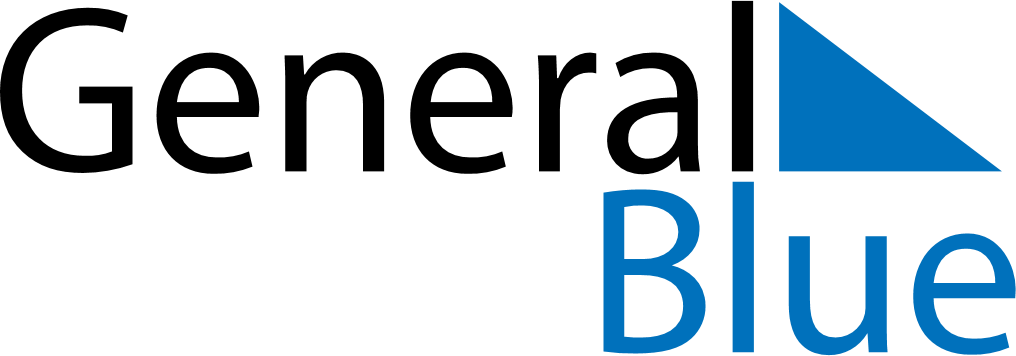 September 2022September 2022September 2022September 2022EcuadorEcuadorEcuadorMondayTuesdayWednesdayThursdayFridaySaturdaySaturdaySunday1233456789101011Independence of GuayaquilIndependence of Guayaquil121314151617171819202122232424252627282930